Об организации охраны, пропускного и внутриобъектового режимов работы в зданиях и на территории МБОУ СОШ с. Красное в 2020/2021  учебном году и усилении мер по обеспечениюмероприятий по антитеррористической защищённости и пожарной безопасностиВ целях обеспечения надежной охраны зданий, помещений и имущества, безопасного функционирования образовательного учреждения, своевременного обнаружения и предотвращения опасных ситуаций, поддержания порядка и реализации мер по защите персонала, обучающихся в период их нахождения на территории, в зданиях, сооружениях и упорядочения работы образовательного учрежденияПРИКАЗЫВАЮ:Осуществлять непосредственную охрану здания МБОУ СОШ с. Красное имени Героя Советского Союза Г. Ф. Байдукова  Николаевского муниципального района  Хабаровского края в следующем режиме: - с 08.00 до 15.00 – работниками школы, - с 15.00 до 08.00 – сторожами школы.1.1. Место для несения службы охраны определить – вход в школу.1.2. Порядок работы поста охраны, обязанности работников школы определить соответствующими инструкциями.2. В целях исключения нахождения на территории и в здании образовательного учреждения посторонних лиц и предотвращения несанкционированного доступа порядок пропуска установить:2.1. В здание и на территорию МБОУ СОШ с. Красное обеспечить только санкционированный доступ должностных лиц, персонала, обучающихся, посетителей и транспортных средств.2.2. Право санкционированного доступа вышеуказанной категории лиц и транспорта на объекты и территорию школы дают документы, удостоверяющие 1личность и(или) документы, дающие право санкционированного посещения или въезда на территорию..2.3. Пропуск лиц, не входящих в штат сотрудников МБОУ СОШ с. Красное,  должен осуществляться при предъявлении документа, удостоверяющего личность либо должностного удостоверения, с записью в специальном журнале поста.2.4. Ввоз (внос) или вывоз (вынос) имущества МБОУ СОШ с. Красное осуществлять только с разрешения материально ответственных должностных лиц образовательного учреждения. Контроль за соответствием вносимого (ввозимого), выносимого (вывозимого) имущества возложить на завхоза Горбунову Марину Михайловну.2.5.   Круглосуточный доступ в здание МБОУ СОШ с. Красное разрешить должностным лицам, педагогическому составу, обслуживающему персоналу и лицам, осуществляющим дежурство (сторожам).2.6.   Проезд технических средств и транспорта осуществлять:- для завоза продуктов - к зданию столовой, - для вывоза мусора -  с той стороны, где расположены контейнеры для сбора мусора,- для завоза материальных средств - к центральному входу в школу.Контроль пропуска (как при въезде, так и при выезде) вышеуказанных средств возложить на сторожей и ответственных, а контроль за работой этих средств на объектах учреждения возложить на завхоза Ананьева П.А.. Запретить несанкционированный въезд, размещение автотранспорта на территории школы.2.7. Для осуществления контроля доступа в учреждение: - предотвращения незаконного проникновение на территорию посторонних лиц;  - контроля на удаленном расстоянии всех входов и выходов; - для своевременного обнаружения возникновение ЧС;  - для быстрого нахождения виновных в случае совершения правонарушения или хулиганских действий использовать систему видеонаблюдения.2.8. Контроль доступа в учреждение с помощью системы видеонаблюдения осуществляют:- здание школы:понедельник – пятница:            08.00 - 15.00  -  ответственный (Шлудова Т.А.),15.00 – 08.00 – сторожа (Гаврилова А.Х., Гайкова М.В., Жорж С.Н., Махов А.Б., Тихонова Т.В., Шлудов В.Е.);           суббота, воскресенье:08.00 – 08.00 - сторожа (Гаврилова А.Х., Гайкова М.В., Жорж С.Н., Махов А.Б., Тихонова Т.В., Шлудов В.Е.).- здание интерната: понедельник – пятница:            08.00 - 22.00  -  воспитатели (Вяткина О.В., Королёва Т.С., Прищепова О.Н.)22.00 – 08.00 – няни (Патрейко Г.Ф., Приходько М.Ю.) и сторожа (Гаврилова А.Х., Гайкова М.В., Жорж С.Н., Махов А.Б., Тихонова Т.В., Шлудов В.Е.);           суббота, воскресенье:08.00 - 22.00  -  воспитатели (Вяткина О.В., Королёва Т.С., Прищепова О.Н.)222.00 – 08.00 – няни (Патрейко Г.Ф., Приходько М.Ю.) и сторожа (Гаврилова А.Х., Гайкова М.В., Жорж С.Н., Махов А.Б., Тихонова Т.В., Шлудов В.Е.);Работники, осуществляющие контроль доступа в учреждение с помощью системы видеонаблюдения несут ответственность за обеспечение полной конфиденциальности данных с видеозаписей. 
2.9. Ответственный за пропускной режим в МБОУ СОШ с. Красное должен знать:- места расположения и правила пользования техническими средствами охранно-пожарной сигнализации (в помещении гардероба); - места расположения первичных средств пожаротушения, порядок пользования ими. 2.10.  Ответственный за пропускной режим в МБОУ СОШ с. Красное в течение своего дежурства контролирует работу приборов охранно-пожарной сигнализации. В случае обнаружения неисправности уведомляет администрацию школы.2.11. В случае ситуации, угрожающей жизни и здоровью педагогов, сотрудников и учащихся школы, действует в соответствии с инструкциями по безопасности (локальные акты школы).3. В целях упорядочения работы образовательного учреждения установить следующий распорядок:- рабочие дни:  понедельник – пятница;- нерабочие дни: суббота - воскресенье;- рабочее время по рабочим дням: с 07.40 до 19.00;- учебные часы занятий:07.40 – 19.00;- перерывы между часами занятий определить – 10-25 минут;4. Преподавателю-организатору ОБЖ: 4.1. Организовать сторожей, работников школы, перед началом каждого рабочего дня проведение следующих проверок безопасности: территории вокруг здания школы, состояния дверей запасных выходов, подвальных и хозяйственных помещений; состояния фойе и холлов, мест для раздевания и хранения верхней одежды, лестничных проходов; состояния замков на всех эвакуационных выходах. 4.2. Лично контролировать, совместно с дежурным преподавателем (педагогом), прибытие и порядок пропуска обучающихся и сотрудников перед началом занятий; при необходимости оказывать помощь ответственному за пропускной режим и принимать решение на пропуск лиц, не входящих в состав сотрудников МБОУ СОШ с. Красное (родители, представители уполномоченных органов и др.).4.3. Организовать сторожей, работников школы, перед началом и после каждого рабочего дня проведение следующих проверок безопасности: территории вокруг здания школы, состояния дверей запасных выходов, подвальных и хозяйственных помещений; состояния фойе и холлов, мест для раздевания и хранения верхней одежды, лестничных проходов; состояния замков на всех эвакуационных выходах. Особое внимание уделять проверке безопасности содержания мест проведения общих мероприятий в учреждении (актового зала, спортивных сооружений, площадок на территории учреждения, др. мест).4.4. Плановые проверки состояния пропускного режима, наличия и порядка 3ведения документации, состояния и исправности технических средств охраны, содержания запасных выходов проводить не реже двух раз в месяц; результаты контроля заносить в журнал учета проверок состояния пропускного режима и технических средств охраны должностными лицами.5. Педагогическому) составу:5.1. Прибывать на свои рабочие места за 15 минут до начала занятия. Непосредственно перед началом занятия визуальным осмотром проверять аудиторию (место проведения занятия) на предмет безопасного состояния и исправности оборудования, отсутствия подозрительных и опасных для жизни и здоровья обучающихся предметов и веществ.5.2. Прием родителей (посетителей) проводить на своих рабочих местах и в специально выделенном помещении (учебных кабинетах, закрепленных за классами) с 08.00 до 17.00 часов в рабочие дни. Своевременно предупредить ответственного за пропускной режим, дежурного педагога или сторожа о прибытии ожидаемого посетителя.6. Ответственными за надлежащее состояние и содержание помещений (зданий, строений) назначить:1) Ананьева П.А., завхоза;2) педагогов, закрепленных  за кабинетами (педагогов-предметников, классных руководителей и т.д.)7. Ответственным за вышеуказанные помещения, здания и строения:7.1. Постоянно контролировать их безопасное содержание и эксплуатацию установленного оборудования; обеспечивать сохранность имущества и документации, соблюдение установленного режима работы, выполнение правил эксплуатации, пожарной и электрической безопасности, своевременную уборку и сдачу под охрану, содержать в исправном, рабочем состоянии освещение территории, входов в здания, оборудованных площадок и всех помещений7.2. Категорически запретить проведение временных огневых и других опасных работ без моего (либо лица исполняющего мои обязанности) письменного разрешения и предварительной организации надежных противопожарных и защитных мер.7.3. Помещения и места расположения оборудования, имеющего повышенную пожарную, электрическую, травматическую опасность, обозначить стандартными знаками предупреждения.7.4. На каждом этаже здания, на хорошо видных местах, иметь схемы эвакуации людей и имущества при пожаре и в случае возникновения чрезвычайных ситуаций.7.5. Запретить в учебных классах, кабинетах, лабораториях хранение посторонних предметов, учебного оборудования и другого имущества, проведение опытов и других видов работ, не предусмотренных утвержденным перечнем и программой.7.6. Сигналы оповещения, порядок проведения эвакуации людей и имущества довести до всего персонала и обучающихся.7.7. На дверях запасных выходов, чердачных помещений, технических этажей и подвалов, других закрытых на замок помещений, в которых не находятся люди, разместить таблички с указанием фамилии и инициалов ответственного за 4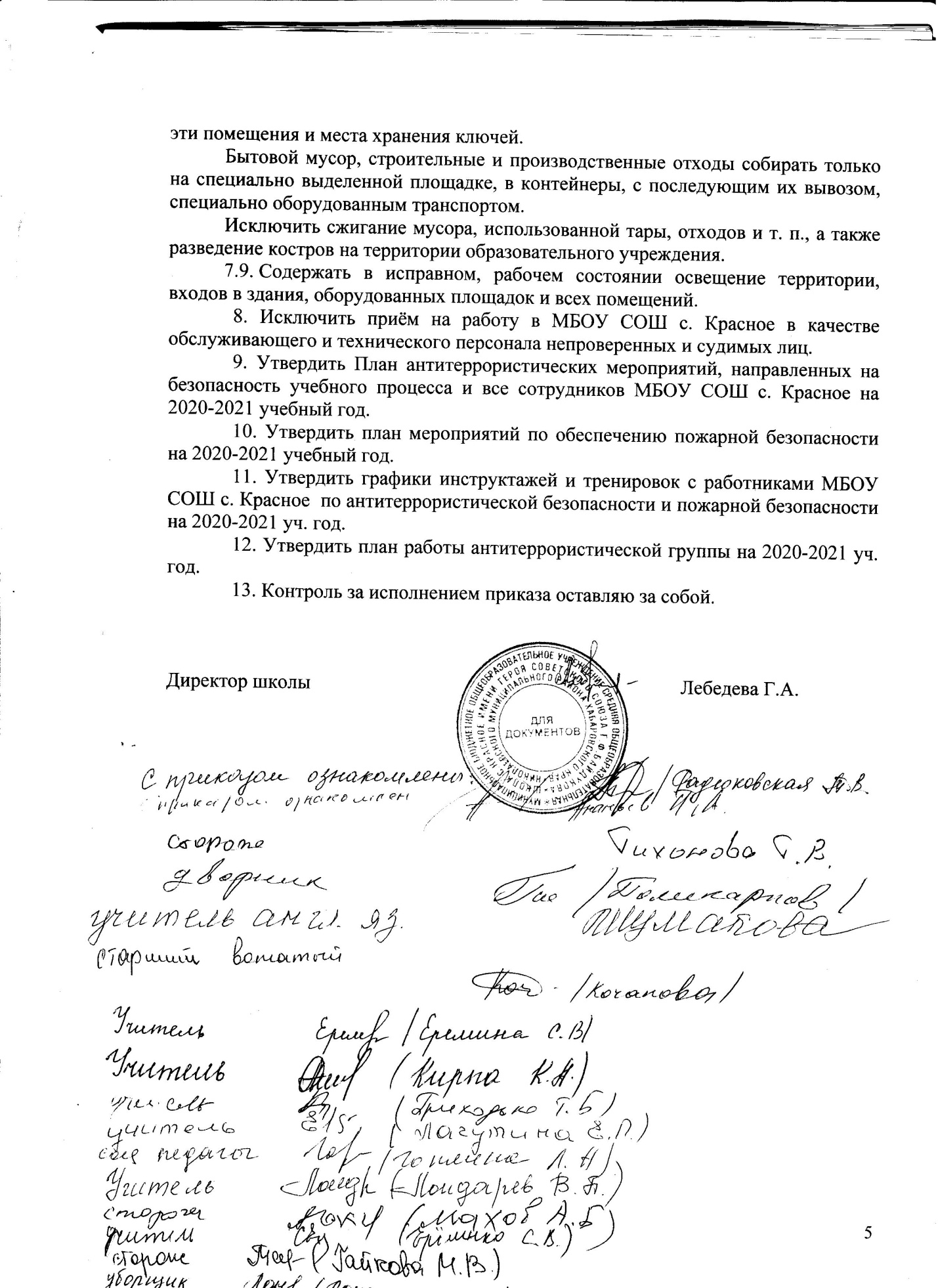 Управление образования администрации Николаевского муниципального районаМуниципальное бюджетное общеобразовательное учреждение средняя общеобразовательная школа с. Красное имени Героя Советского Союза Георгия Филипповича Байдукова Николаевского муниципального района Хабаровского края  ПРИКАЗ28.08.2020 г._№ 57_с. Красное   